Information sheet to help with task. 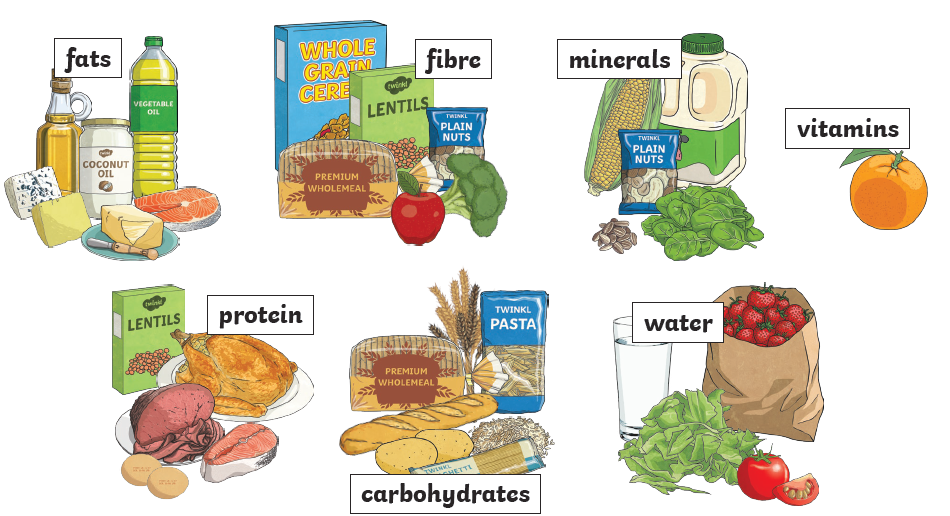 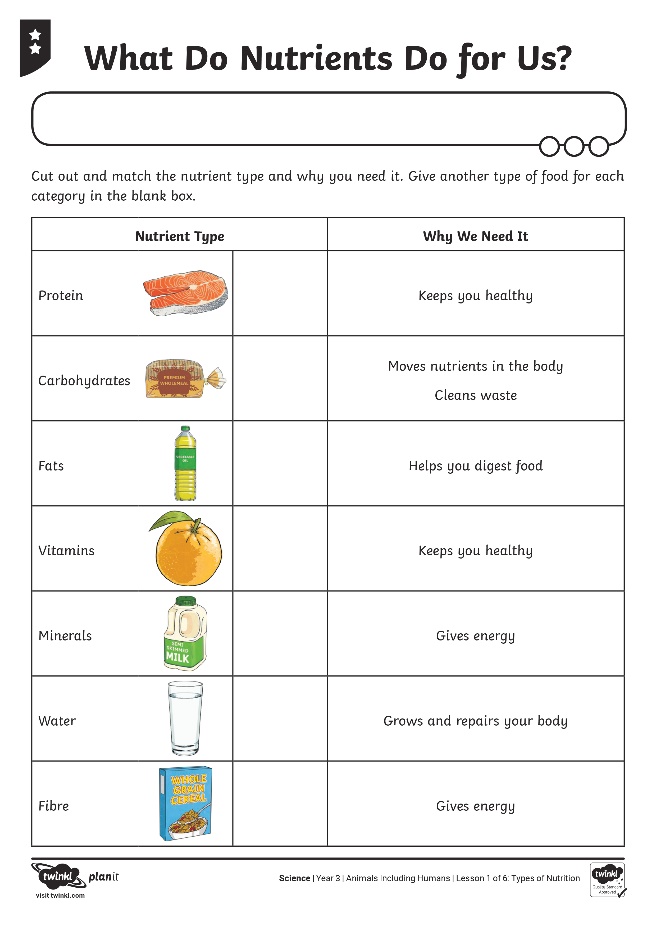 